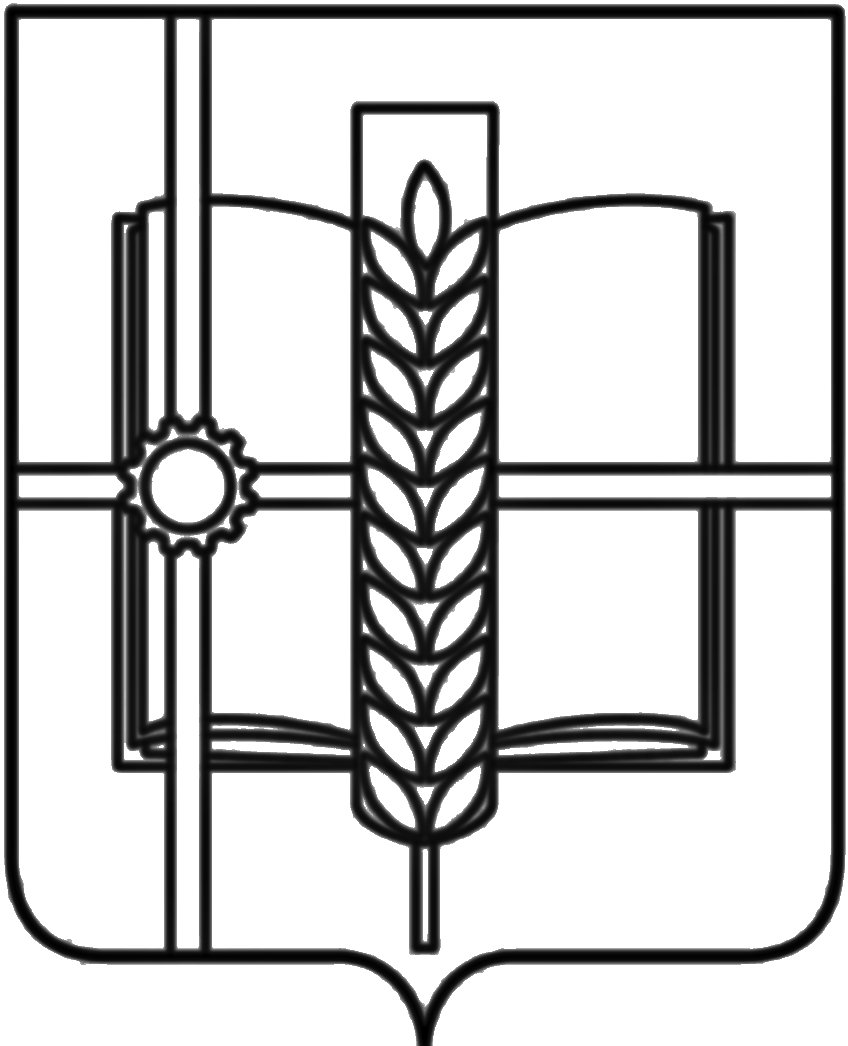 РОССИЙСКАЯ ФЕДЕРАЦИЯРОСТОВСКАЯ ОБЛАСТЬЗЕРНОГРАДСКИЙ РАЙОНМУНИЦИПАЛЬНОЕ ОБРАЗОВАНИЕ«Зерноградское городское поселение»АДМИНИСТРАЦИЯ ЗЕРНОГРАДСКОГО ГОРОДСКОГО ПОСЕЛЕНИЯПОСТАНОВЛЕНИЕот  13.01.2023   № 16г. ЗерноградОб утверждении списков очереди граждан Зерноградского городского поселения, имеющих трех и более детей, поставленных на учет в целях бесплатного однократного предоставления земельных участков в собственность для индивидуального жилищного строительства, ведения личного подсобного хозяйства на 01.01.2023 годаВо исполнение пункта 2 статьи 11, пункта 6 статьи 39.5 Земельного кодекса Российской Федерации, статей 8.2, 8.3, 9.1 Областного закона Ростовской области от 22.07.2003 № 19-ЗС «О регулировании земельных отношений в Ростовской области», постановления Администрации Зерноградского городского поселения от 14.10.2020 № 772 «Об утверждении Положения «О порядке ведения учета граждан, имеющих трех и более несовершеннолетних детей и совместно проживающих с ними, в целях однократного бесплатного предоставления в собственность земельного участка либо для индивидуального жилищного строительства, либо для ведения личного подсобного хозяйства или создания крестьянского (фермерского) хозяйства и процедуре бесплатного предоставления им находящихся в муниципальной собственности земельных участков, а также земельных участков, государственная собственность на которые не разграничена», в связи с перерегистрацией по состоянию на 01.01.2023 года, Администрация Зерноградского городского поселения п о с т а н о в л я е т: 1. Утвердить:1.1. Список очереди граждан Зерноградского городского поселения, имеющих трех и более несовершеннолетних детей, поставленных на учет в целях бесплатного однократного предоставления земельных участков в собственность для индивидуального жилищного строительства по Зерноградскому городскому поселению Зерноградского района Ростовской области по состоянию на 01.01.2023 г. согласно приложению № 1 к настоящему постановлению.1.2. Список очереди граждан Зерноградского городского поселения, имеющих трех и более детей, поставленных на учет в целях бесплатного однократного предоставления земельных участков для ведения личного подсобного хозяйства на 01.01.2023 года согласно приложению № 2 к настоящему постановлению.1.3. Актуализировать информацию согласно Приложению №1, Приложению №2 не реже 1 раза в год.2. Опубликовать настоящее постановление в печатном средстве массовой информации Администрации Зерноградского городского поселения «Зерноград официальный» и разместить на официальном сайте Администрации Зерноградского городского поселения в информационно-телекоммуника-ционной сети «Интернет».3. Контроль  за  выполнением  постановления  возложить на заместителя главы Администрации Зерноградского городского поселения.     Заместитель главы Администрации      Зерноградского  городского поселения                                        Н.А. ОвчароваВерно: Ведущий специалист Администрации                                                                                                      Зерноградского городского поселения печать                                     /Е.Н. Ефремова/Приложение № 1к постановлению АдминистрацииЗерноградского городского поселенияот 13.01.2023   № 16Списокочереди граждан Зерноградского городского поселения, имеющих трех и более несовершеннолетних детей, поставленных на учет в целях бесплатного однократного предоставления земельных участков в собственность для индивидуального жилищного строительства по Зерноградскому городскому поселению Зерноградского района Ростовской области по состоянию на 01.01.2023 г.Ведущий специалист АдминистрацииЗерноградского городского поселения			      Е. Н. ЕфремоваПриложение № 2к постановлению АдминистрацииЗерноградского городского поселенияот 13.01.2023   № 16Списокочереди граждан Зерноградского городского поселения, имеющих трех и более детей, поставленных на учет в целях бесплатного однократного предоставления земельных участков для ведения личного подсобного хозяйства на 01.01.2023 года   Ведущий специалист Администрации   Зерноградского городского поселения				          Е. Н. Ефремова№ оче-реди п/пДата, время и номер регистрации заявления в уполномоченном органеФамилия, имя, отчество заявителяНомер и дата постановления Администрации о включении заявителя  в список очереди1234112.04.202210 час. 00 мин.73.19-Вх/863Смыкова Мария ИвановнаСмыкова Диана АлександровнаСмыков Арсений АлександровичСмыков Тимофей АлександровичПостановление АЗг/п№ 288 от 12.05.2022229.06.202215 час 13 мин73.19-Вх/1571Павлова Татьяна ВладимировнаПавлов Сергей АлександровичПавлова Лилия СергеевнаПавлова Анна СергеевнаПавлов Марк СергеевичПостановление АЗг/п№ 454 от 20.07.2022327.10.202211 час. 32 мин.73.19-Вх/2499Семенцова Галина ВасильевнаЧеботарев Андрей ВладимировичЧеботарев Демид ВладимировичСеменцов Герман ДмитриевичПостановление АЗг/п№ 767 от 17.11.2022№ оче-реди п/пДата, время и номер регистрации заявления в уполномоченном органеФамилия, имя, отчество заявителяНомер и дата постановления Администрации Зерноградского городского поселения о включении заявителя  в список очереди1234120.03.201912 час. 00 мин73.19-65/270Власова Евгения НиколаевнаВласова Вероника ВитальевнаВласов Святогор ВитальевичВласов Всеволод ВитальевичПостановление АЗг/п № 305 от 08.04.2019229.07.202073.19-65/4949 час. 10 мин.Сухорукова Ирина ПетровнаСухоруков Александр Викторович Сухоруков Даниил АлександровичСухоруков Никита АлександровичСухоруков Илья АлександровичПостановление АЗг/п № 516 от 07.08.2020331.07.202073.19-65/50114 час. 54 минДмитриева Екатерина ВикторовнаДмитриев Михаил НиколаевичДмитриева Полина МихайловнаДмитриева Варвара МихайловнаДмитриев Максим МихайловичПостановление АЗг/п № 557 от 11.08.2020419.03.20219 час. 59 мин.73.19-Вх/393Кремнева Светлана ТимофеевнаКремнева Анастасия СергеевнаКовалев Андрей ОлеговичКремнева Пелагея МаксимовнаПостановление АЗг/п № 279 от 09.04.2021529.12.202113 час. 20 мин.73.19-Вх/5Высоцкая Александра АлександровнаБлузин Георгий АлександровичВысоцкая Виктория ДмитриевнаВысоцкий Дмитрий ДмитриевичПостановление АЗг/п № 43 от 24.01.2022603.02.202210 час. 13 мин.73.19-Вх/204Новознова Елена ТимофеевнаНовознов Артём ВладимировичДемидец Максим ГеннадьевичКосолапова Вероника АндреевнаПостановление АЗг/п № 91 от 25.02.2022722.02.202213 час. 24 мин.73.19-Вх/394Гашимова Эльвира РаджиковнаГашимов Умар АслановичГашимова Сафия АслановнаГашимов Саид АслановичГашимов Эмир АслановичПостановление АЗг/п № 137 от 17.03.2022821.04.202216 час. 30 мин.73.19-Вх/960Смбатян Карине ВаниковнаТунян Артур АрменовичТунян Эмма АрменовнаТунян Ани АрменовнаПостановление АЗг/п № 208 от 06.05.2022922.04.202211 час. 25 мин.73.19-Вх/980Сысоенко Анна АлександровнаСысоенко Кира АлександровнаСысоенко Александр АнатольевичСысоенко Данил АнатольевичПостановление АЗг/п № 287 от 12.05.20221017.05.202216 час. 19 мин.73.19-Вх/1143Мишина Олеся ВикторовнаМишина Алина ДмитриевнаМишин Алексей ДмитриевичМишина Маргарита Дмитриевна Постановление АЗг/п № 353  от 30.05.2022